Unit 3 Lesson 14: Las figuras en el arteWU Observa y pregúntate: Las figuras en el arte (Warm up)Student Task Statement¿Qué observas?
¿Qué te preguntas?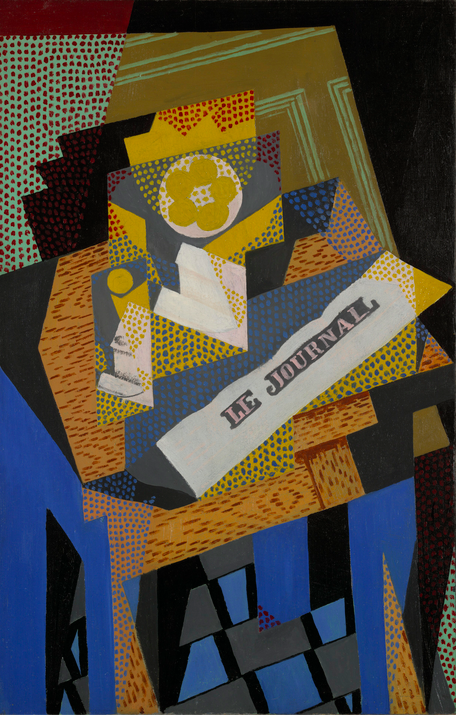 1 Encontremos figuras en el arteStudent Task Statement2 Hagamos arte con figurasStudent Task Statement3 Centros: Momento de escogerStudent Task StatementEscoge un centro.Haz una como la mía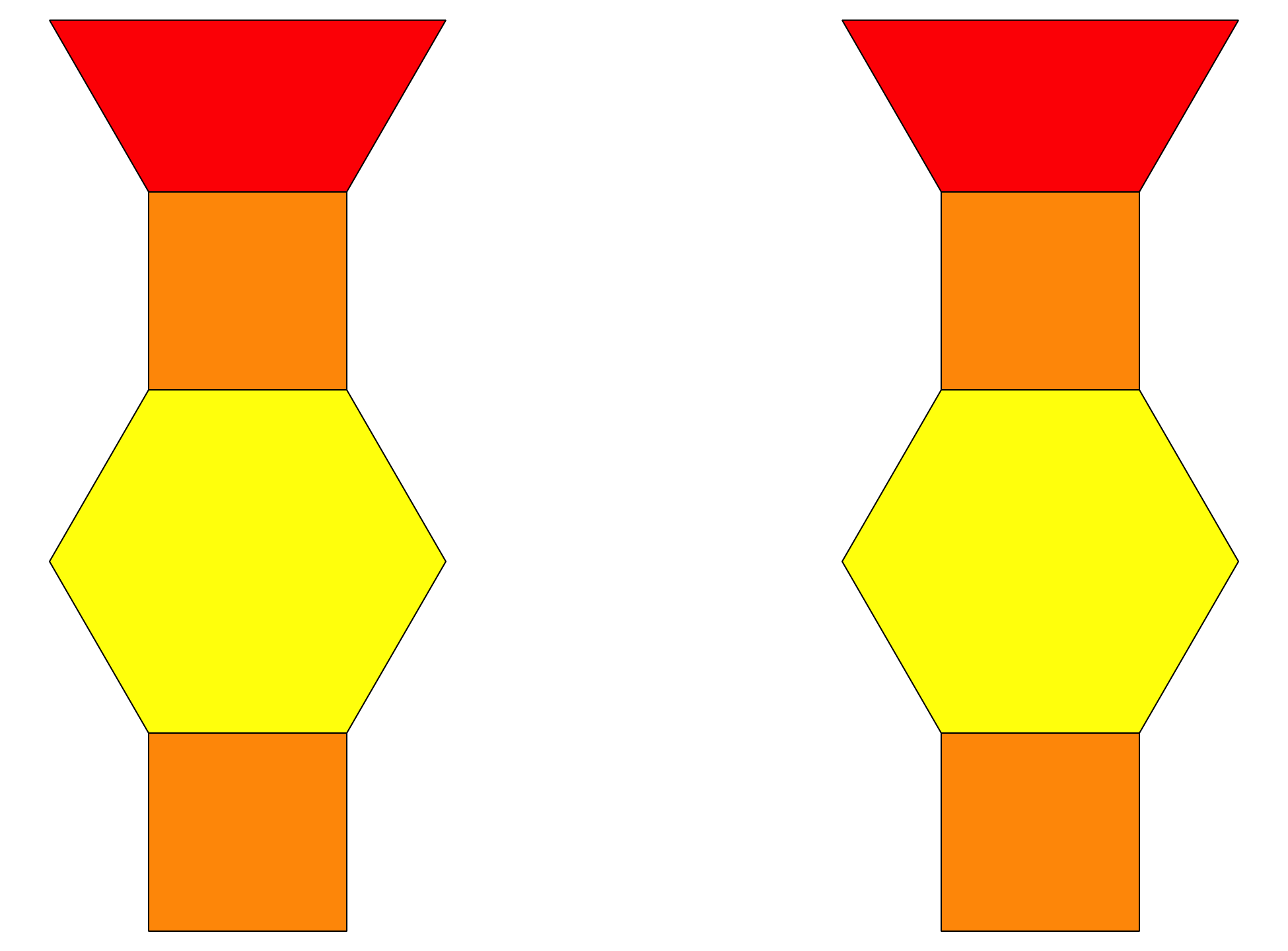 Bloques sólidos geométricos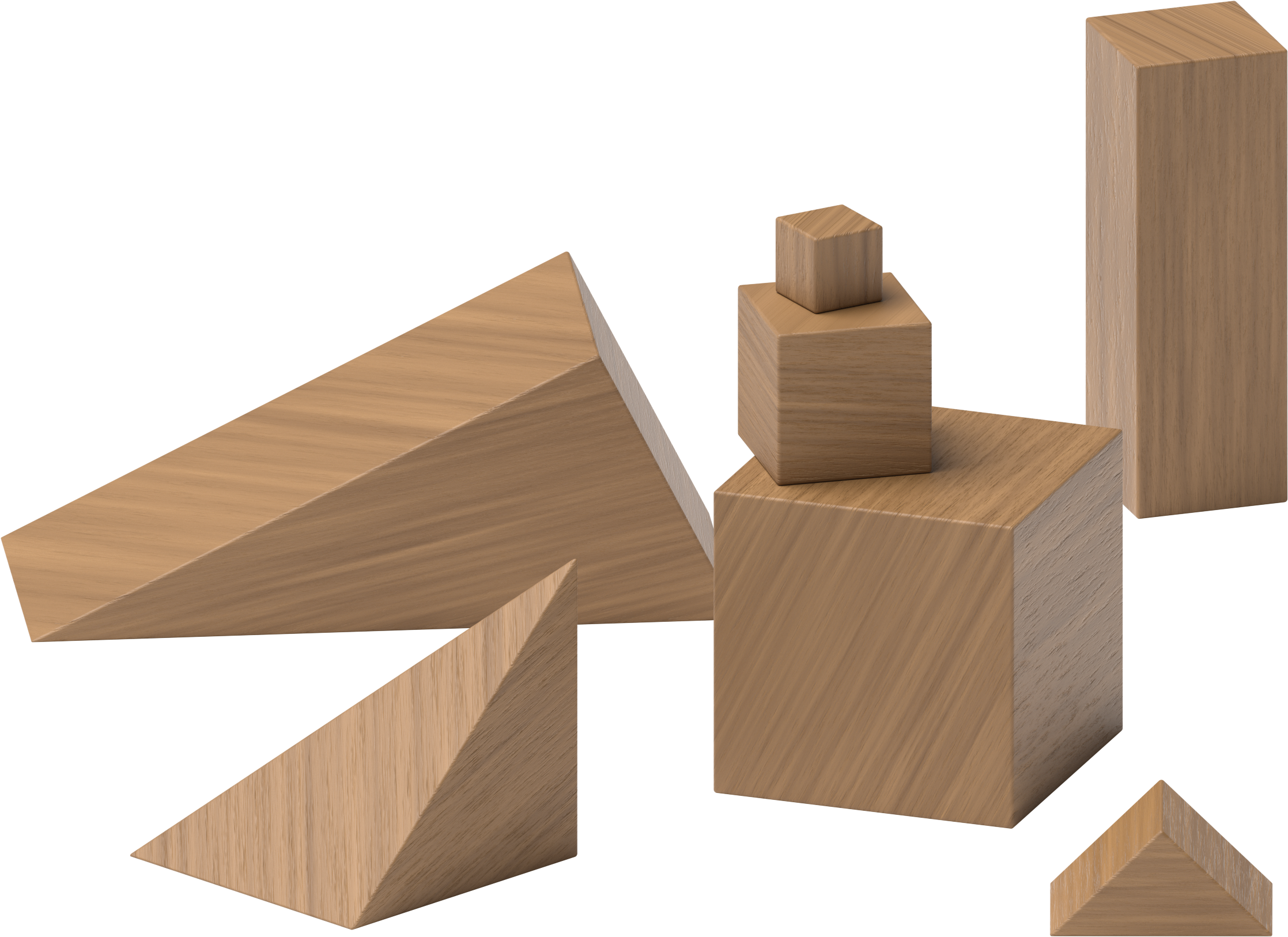 Construye figuras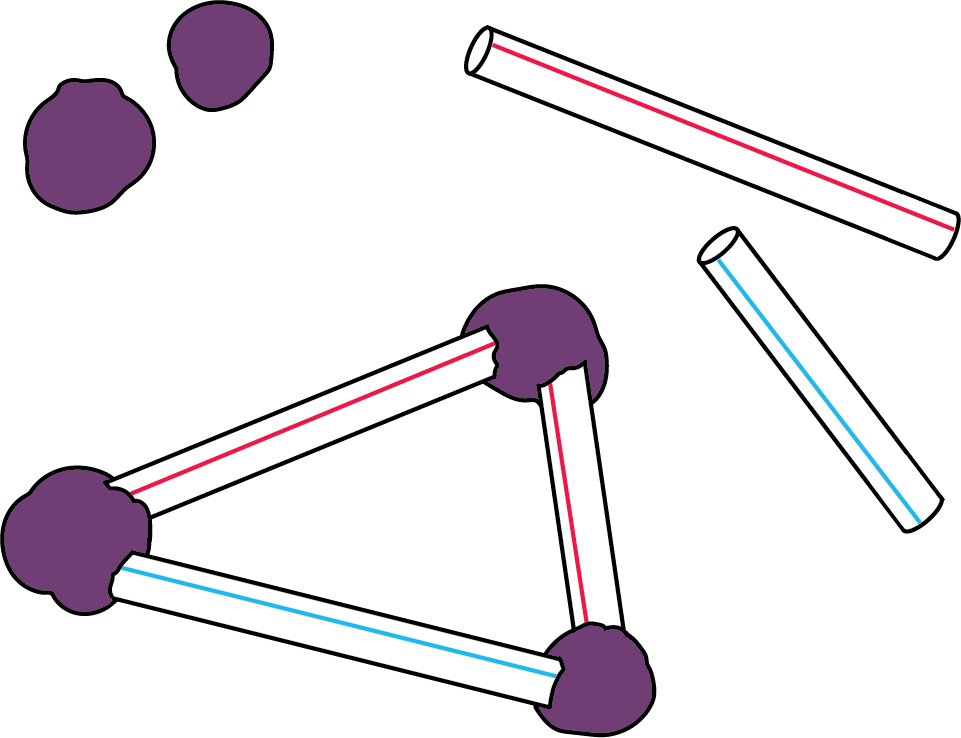 Fichas geométricas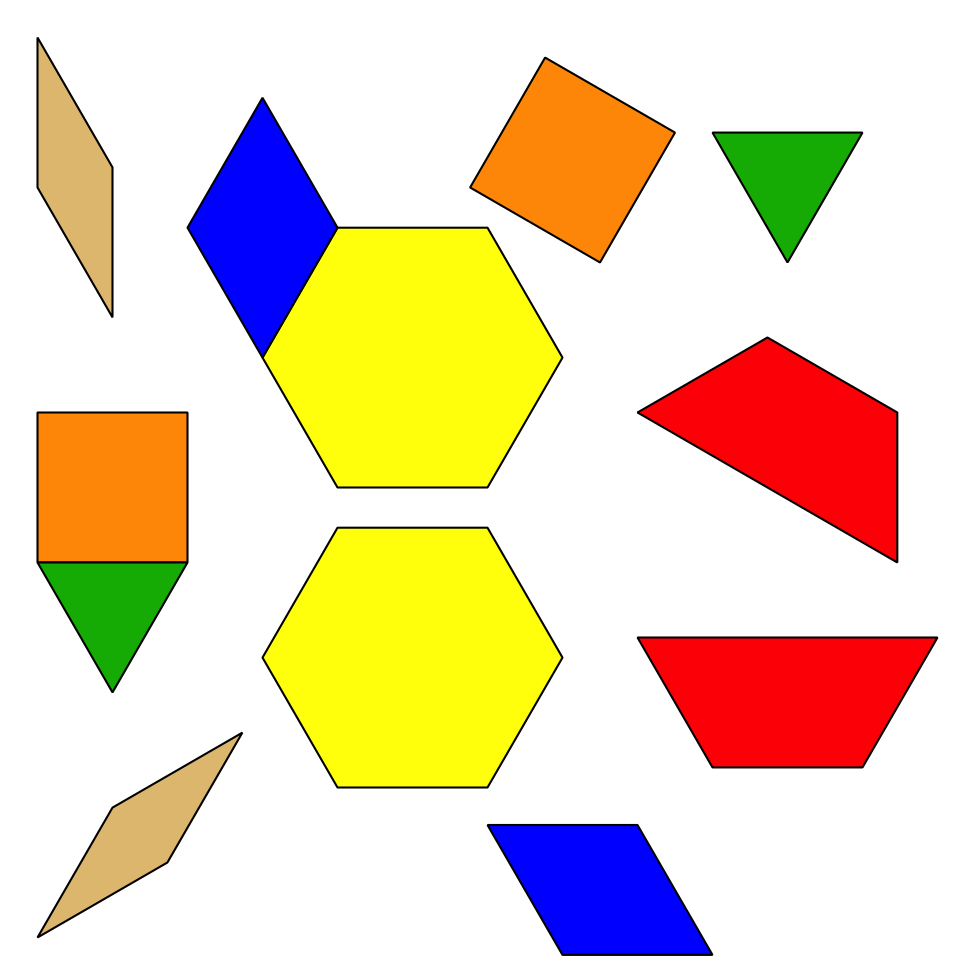 Menos, lo mismo, más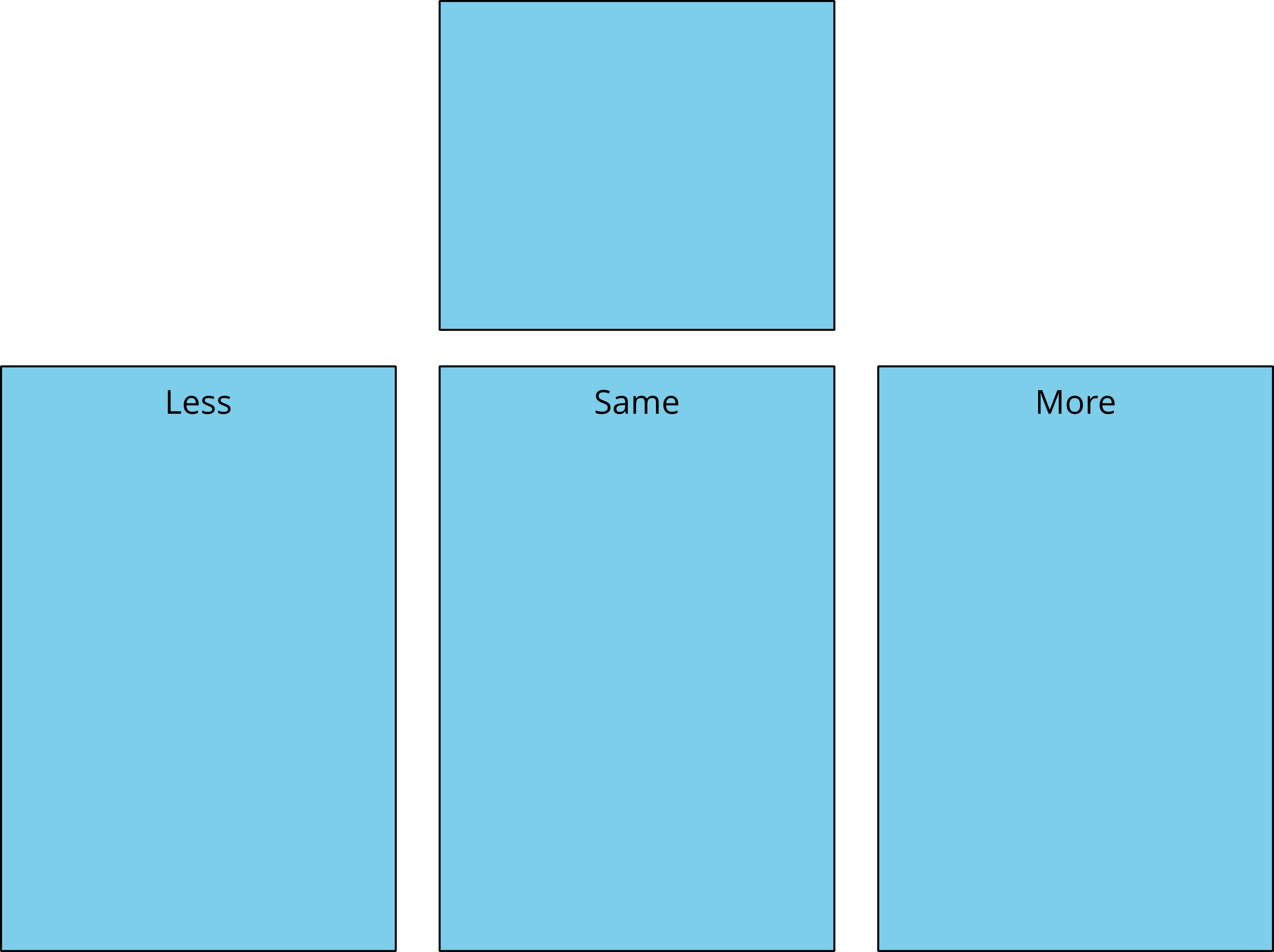 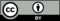 © CC BY 2021 Illustrative Mathematics®